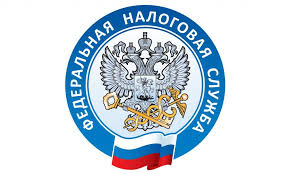 Уважаемые налогоплательщики!           1 декабря истек срок исполнения сводного налогового уведомления за 2019 год. Неуплаченные налоги стали задолженностью, а не уплатившие их налогоплательщики перешли в категорию должников.            Начиная со 2 декабря, сумма долга ежедневно увеличивается за счет начисления пени.            Проверить наличие задолженности и уплатить налоги можно без посещения инспекции. Сделать это позволяет функционал сервисов на сайте ФНС России: «Уплата налогов и пошлин» и «Личный кабинет налогоплательщика для физических лиц».          Один из способов погашения долга - единый налоговый платеж. Это своеобразный электронный кошелек налогоплательщика, куда он вносит деньги для последующей уплаты налогов и задолженности по ним. Сделать взнос можно в любое время независимо от срока уплаты налогов. Зачет платежа налоговые органы проведут самостоятельно, прежде всего, направив денежные средства на погашение задолженности. Остаток сохранится в «электронном кошельке» до наступления следующего срока уплаты. Внести единый налоговый платеж можно через Личный кабинет налогоплательщика или сервис «Уплата налогов и пошлин».         Оплатить налоги может как сам налогоплательщик, так и иное лицо.         На Едином портале государственных услуг (www.gosuslugi.ru) (далее - ЕПГУ) отображается информация о налоговой задолженности физических лиц по состоянию на конкретную дату. Для этого в сервисе «Налоговая задолженность» раздела «Налоги и финансы» необходимо заполнить форму, указав свой ИНН. Информация о наличии или отсутствии задолженности появится на экране. При наличии задолженности, её можно оплатить с помощью банковской карты.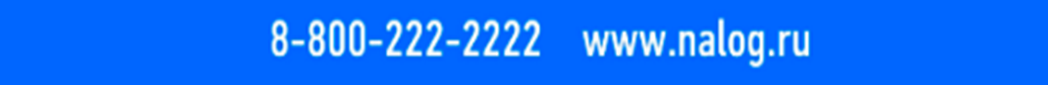         Чтобы избежать мер принудительного взыскания задолженности, проконтролируйте свои налоговые обязательства и уплатите налоги в добровольном порядке.